INDICAÇÃO Nº 4058/2017“Sugere ao Poder Executivo Municipal a realização de estudos visando à possibilidade de pintura e sinalização de solo ao redor da Escola CAIC Irmã Dulce, localizada na Rua Emboabas, no Bairro Jardim Santa Rita de Cássia, neste município.”Excelentíssimo Senhor Prefeito Municipal, Nos termos do Art. 108 do Regimento Interno desta Casa de Leis, dirijo-me a Vossa Excelência para sugerir que, por intermédio do Setor competente, sejam realizados estudos visando a possibilidade de pintura e sinalização de solo ao redor da Escola CAIC – Irmã Dulce, localizada na Rua Emboabas, no Bairro Jardim Santa Rita de Cássia, neste município.Justificativa:Munícipes procuraram este vereador cobrando providências em relação à sinalização de placas e pintura de solo no local supracitado.A referida rua é bastante movimentada principalmente em horários de entrada e saída dos alunos, e como não há sinalização muitos condutores acabam se excedendo e colocando em risco a vida dos mesmos.Plenário “Dr. Tancredo Neves”, em 24 de Abril de 2017.Ducimar de Jesus Cardoso“Kadu Garçom”-Presidente-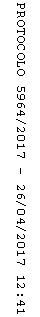 